四、建设项目环境影响评价及其他环境保护行政许可情况（工程项目竣工环境保护验收文件等） ：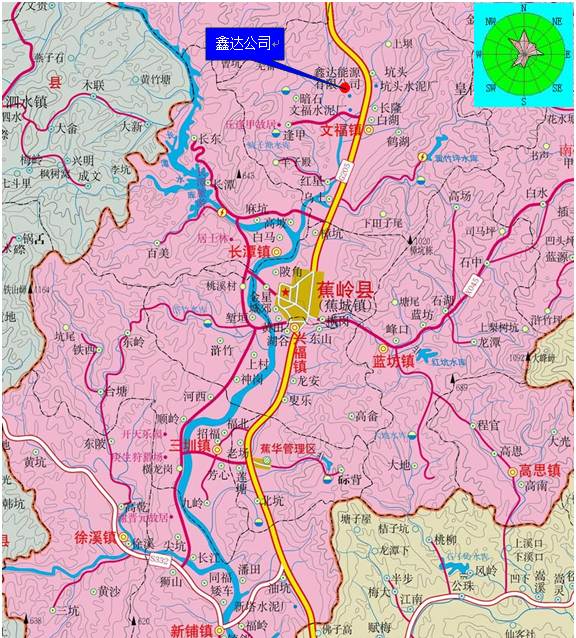 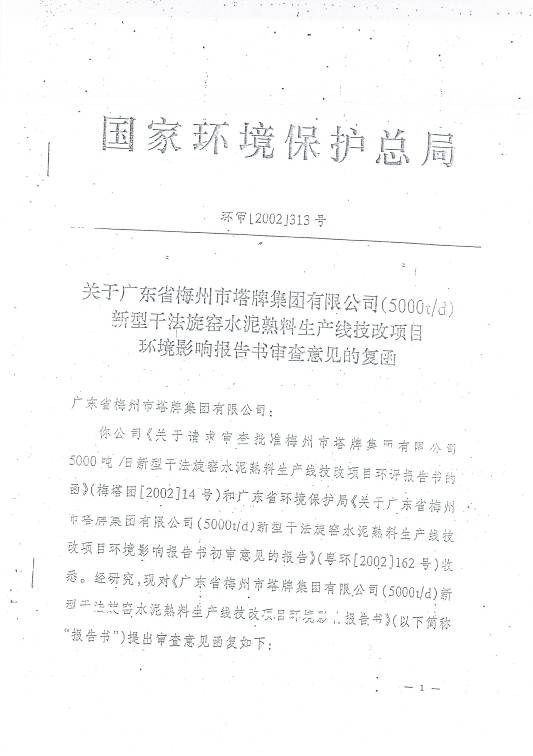 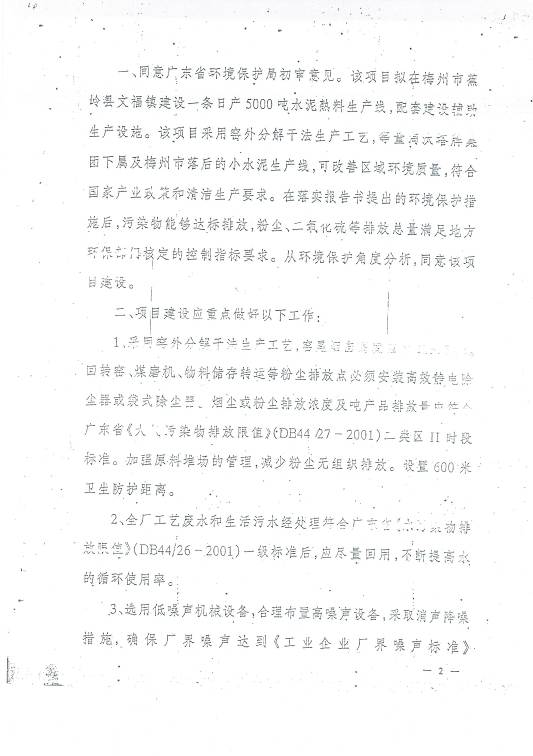 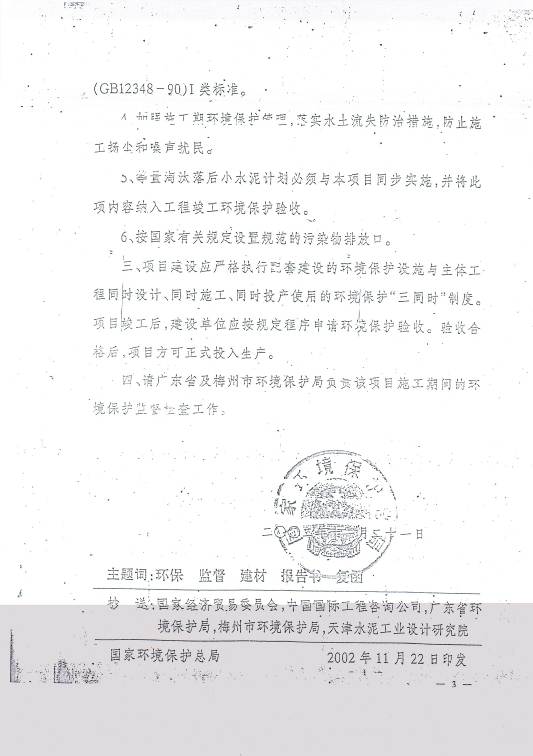 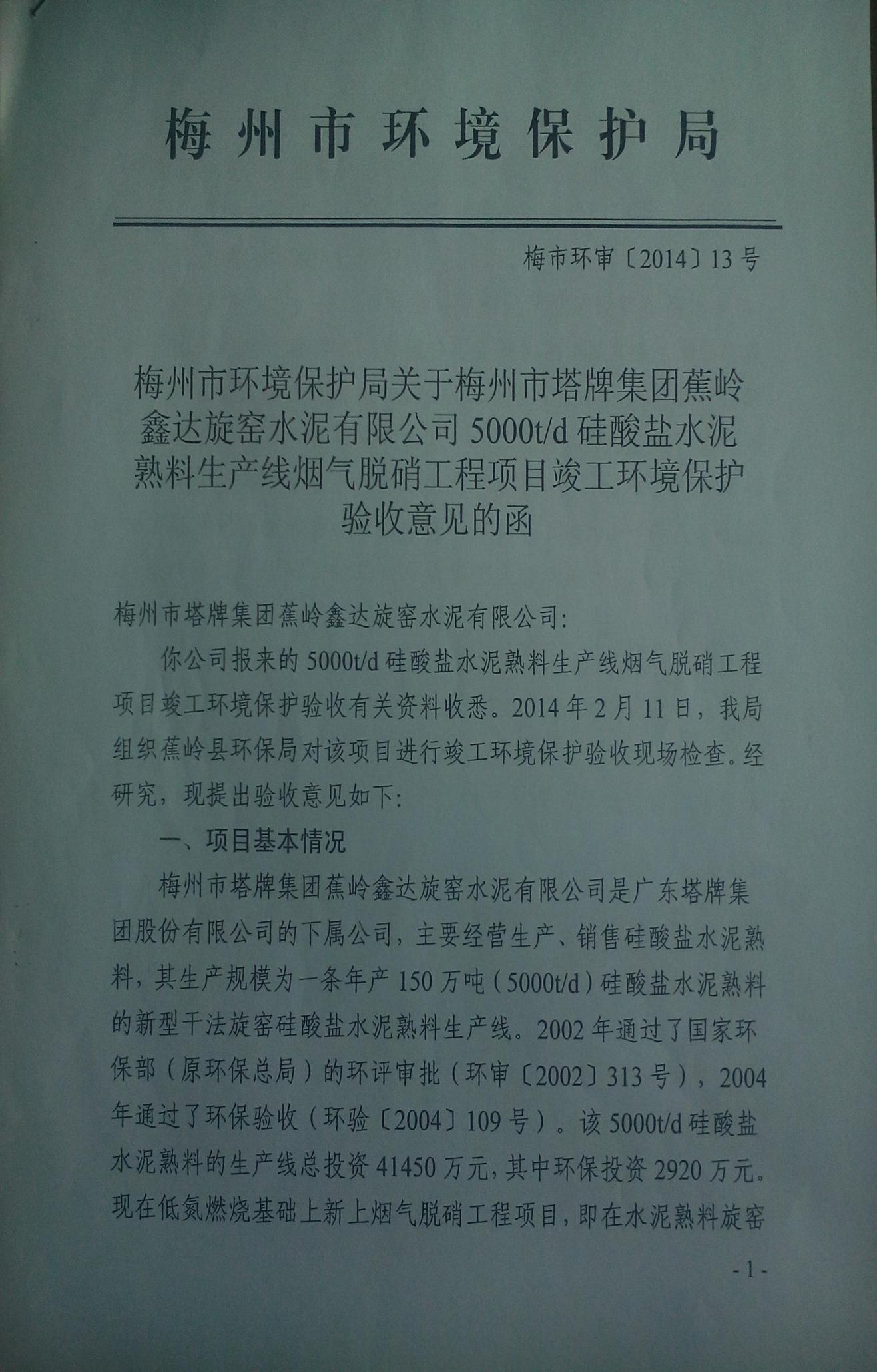 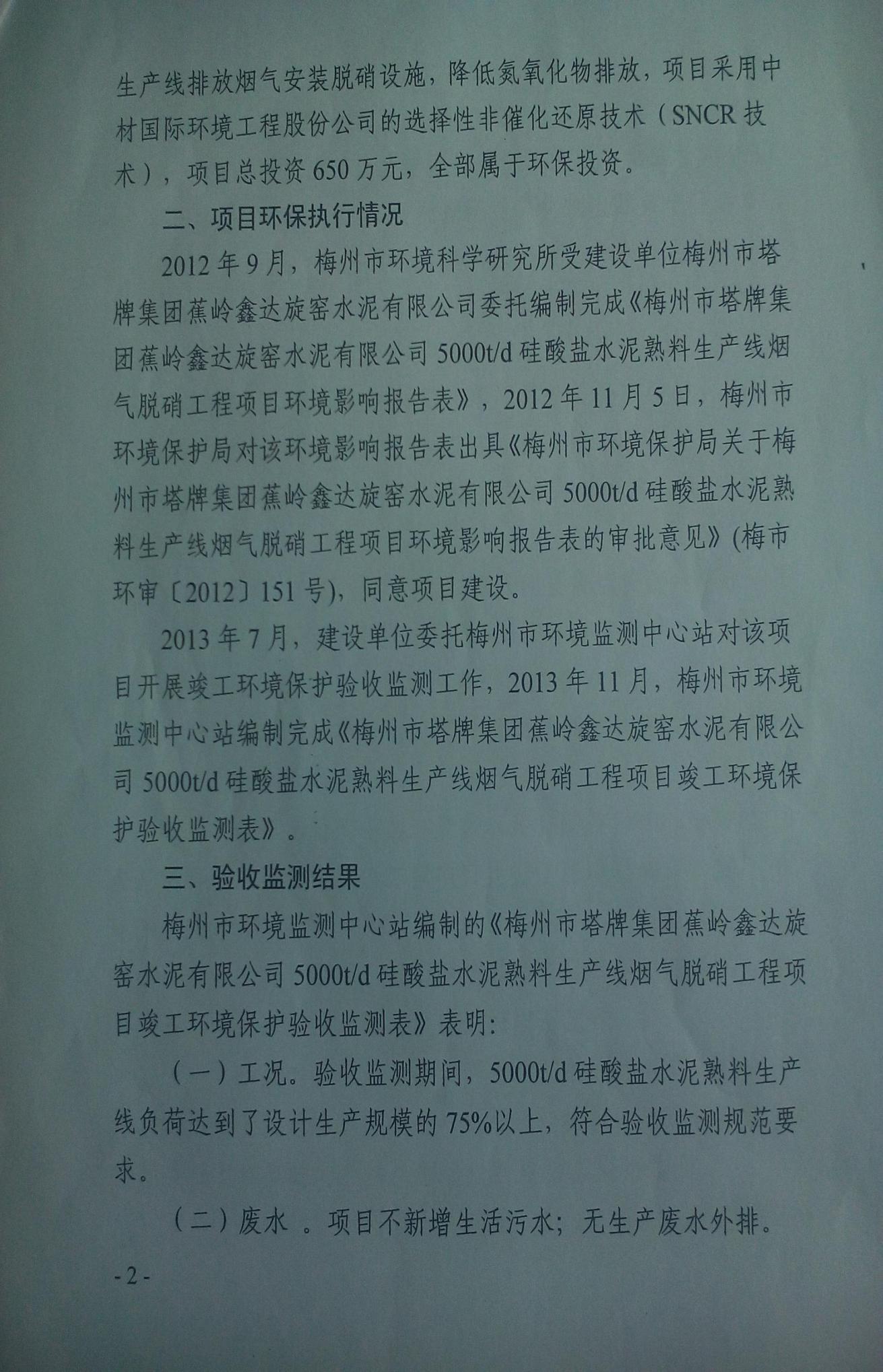 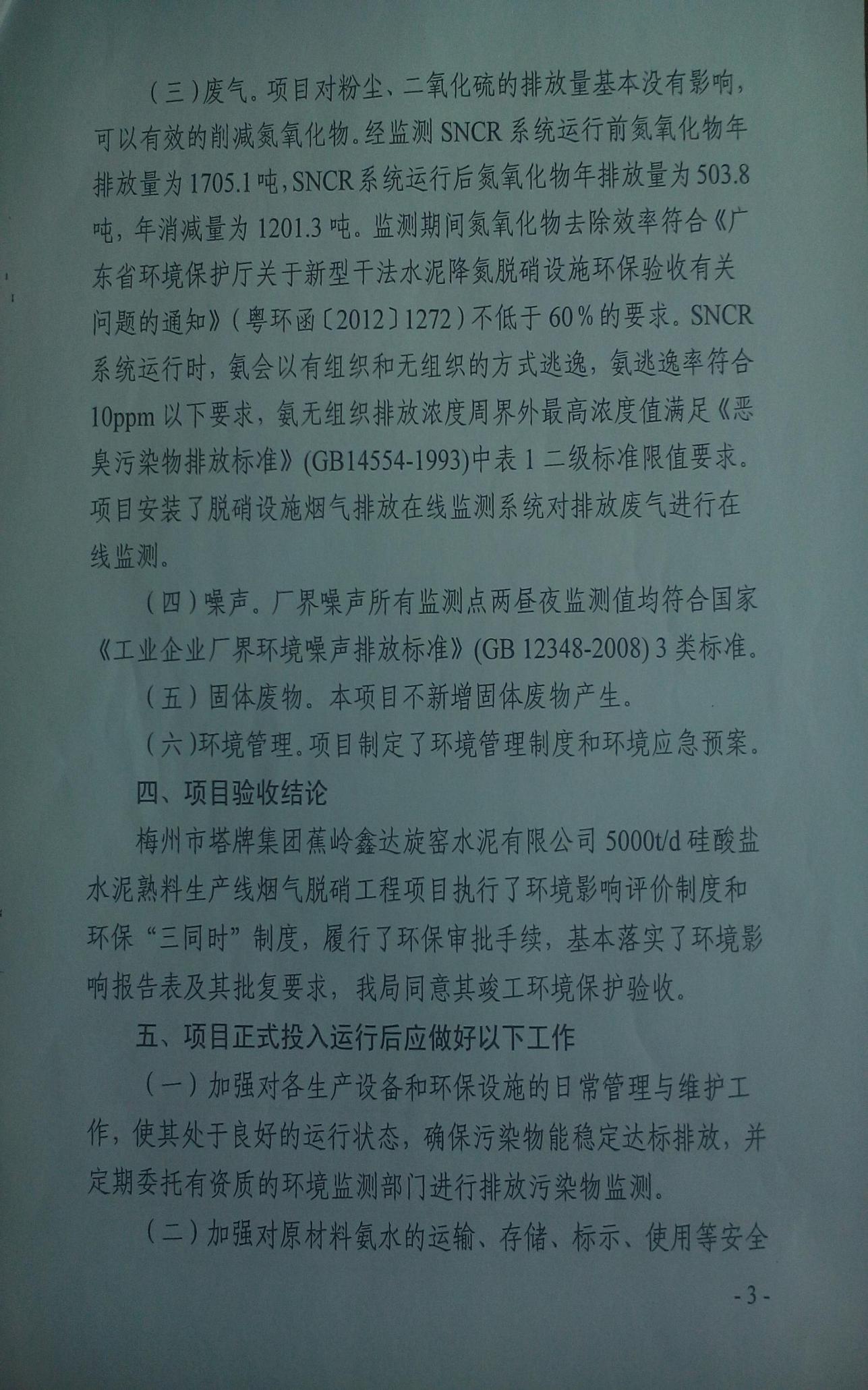 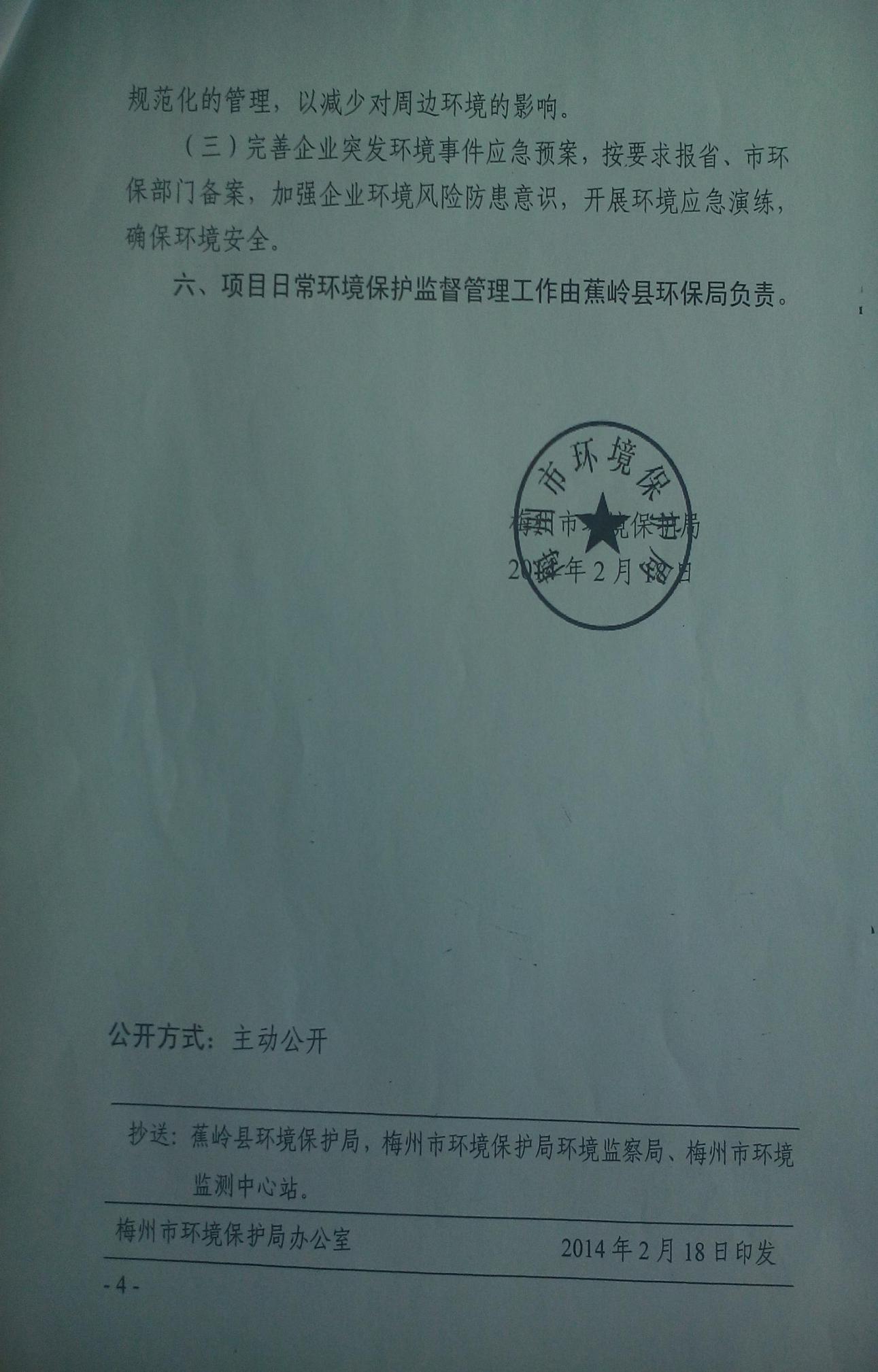 